Klachtenformulier huisartsenpraktijk Smit-Smouter en Van der Wereld OP WEBSITEUw gegevens (degene die de klacht indient)Naam:Adres:Postcode + woonplaats:Telefoonnummer:Gegevens van de patient (dit kan iemand anders zijn dan de indiener)Naam:Geboortedatum:Relatie tussen de indiener en de patient:Aard van de klachtDatum gebeurtenis, tijdstip:De klacht gaat over (meerdere keuzes mogelijk):medisch handelen van medewerkerbejegening door medewerker (= de manier waarop de medewerker tegen u praat of met u omgaat)organisatie huisartsenpraktijk (= de manier waarop diverse zaken in de praktijk geregeld zijn)administratieve of financiële afhandelingiets andersOmschrijving van de klacht:U kunt het ingevulde formulier inleveren bij de assistente.Wij nemen daarna telefonisch of schriftelijk contact met u op.De huisartsenpraktijk is aangesloten bij: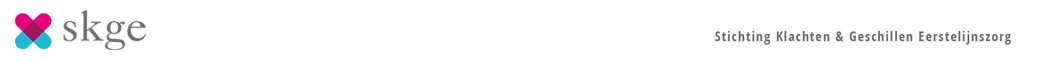 de website van SKGE